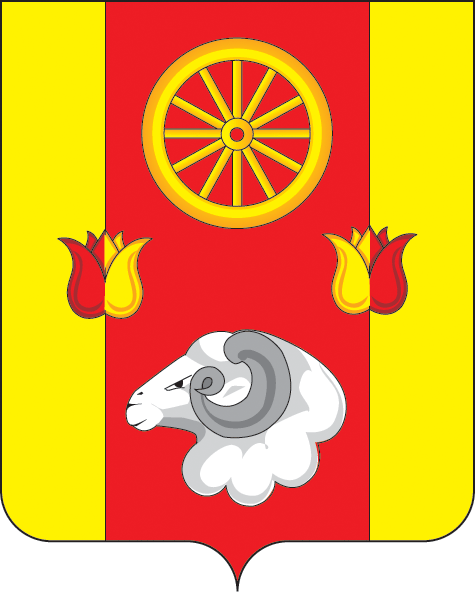   РОССИЙСКАЯ ФЕДЕРАЦИЯ
РОСТОВСКАЯ ОБЛАСТЬ РЕМОНТНЕНСКИЙ РАЙОНМУНИЦИПАЛЬНОЕ ОБРАЗОВАНИЕ«ПЕРВОМАЙСКОЕ СЕЛЬСКОЕ ПОСЕЛЕНИЕ»АДМИНИСТРАЦИЯ  ПЕРВОМАЙСКОГО СЕЛЬСКОГО ПОСЕЛЕНИЯПОСТАНОВЛЕНИЕВ   соответствии  с   распоряжением   Правительства   Ростовской   области от 14.05.2021 № 343 «О распределении субсидий местным бюджетам на реализацию инициативных проектов за счет средств, зарезервированных в областном бюджете на 2021 год»», постановлением Правительства Ростовской области от 30.08.2012 № 834 «О формировании, предоставлении, распределении субсидий из областного бюджета местным бюджетам и порядке расходования иных межбюджетных трансфертов, предоставляемых из областного бюджета местным бюджетам», постановлением Правительства Ростовской области от 28.12.2011 № 302 «Об уровне софинансирования субсидий местным бюджетам для софинансирования расходных обязательств, возникающих при выполнении полномочий    органов местного самоуправления по вопросам местного значения», постановления Администрации Ремонтненского района  от 31.05.2021 №379 «О порядке использования в 2021 году субсидии на  реализацию проектов инициативного бюджетирования»,ПОСТАНОВЛЯЮ:1.  Определить Администрацию Первомайского сельского поселения Ремонтненского района Ростовской области получателем иных межбюджетных трансфертов на реализацию проектов инициативного бюджетирования.2. Передать полномочия по исполнению функций муниципального заказчика муниципальному бюджетному учреждению культуры Первомайского сельского поселения «Первомайский сельский дом культуры» по освоению субсидии на реализацию проектов инициативного бюджетирования (приобретение и установка кресел).3.  Сектору экономики и финансов Администрации Первомайского сельского поселения предоставить  муниципальному бюджетному учреждению культуры Первомайского сельского поселения «Первомайский сельский дом культуры»  субсидию на реализацию проектов инициативного бюджетирования (приобретение и установка кресел)  на счёт муниципального бюджетного учреждения культуры Первомайского сельского поселения «Первомайский сельский дом культуры» в сумме 1500,0 тысяч рублей (из них  1405,0 тысячи рублей  средства областного бюджета Ростовской области и  95,0 тысяч рублей инициативные платежи физических лиц из бюджета Первомайского сельского поселения Ремонтненского района) за счёт субсидий, получаемых из средств областного бюджета, в соответствии  с  приказом  Финансового отдела Администрации Ремонтненского района от 04.02.2019 № 6 «Об утверждении Порядка санкционирования расходов муниципальных бюджетных учреждений и муниципальных автономных учреждений Ремонтненского района, источником финансового обеспечения которых являются средства, полученные указанными учреждениями в соответствии с абзацем вторым пункта 1 статьи 78.1 и пунктом 2 статьи 78.2  Бюджетного кодекса Российской Федерации». 3. Заключить соглашение между Администрацией Первомайского сельского поселения Ремонтненского района Ростовской области и  муниципальным бюджетным учреждением культуры Первомайского сельского поселения «Первомайский сельский дом культуры» о предоставлении в 2021 году субсидии на иные цели для муниципального бюджетного учреждения культуры Первомайского сельского поселения «Первомайский сельский дом культуры» на реализацию проектов инициативного бюджетирования в сумме  1500,0 тысяч рублей на приобретение и установку кресел  для муниципального бюджетного учреждения культуры Первомайского сельского поселения «Первомайский сельский дом культуры».4. Перечислить на счёт муниципального бюджетного учреждения культуры Первомайского сельского поселения «Первомайский сельский дом культуры» денежные средства  в сумме 1500,0 тысяч рублей (из них  1405,0 тысячи рублей  средства областного бюджета Ростовской области и  95,0 тысяч рублей инициативные платежи физических лиц из бюджета Первомайского сельского поселения Ремонтненского района) на приобретение  и установку кресел для муниципального бюджетного учреждения культуры Первомайского сельского поселения «Первомайский сельский дом культуры», получаемых из средств областного бюджета, в соответствии  с  приказом  Финансового отдела Администрации Ремонтненского района от 04.02.2019 № 6 «Об утверждении  Порядка санкционирования расходов муниципальных бюджетных учреждений и муниципальных автономных учреждений Ремонтненского района, источником финансового обеспечения которых являются средства, полученные указанными учреждениями в соответствии с абзацем вторым пункта 1 статьи 78.1 и пунктом 2 статьи 78.2  Бюджетного кодекса Российской Федерации». 5. Осуществить контроль за целевым и эффективным использованием средств субсидии.5.1. Обеспечить своевременное предоставление в отдел культуры, спорта и работы с молодежью Администрации Ремонтненского района отчёта о целевом использовании средств субсидии. 6. Муниципальному бюджетному учреждению культуры Первомайского сельского поселения «Первомайский сельский дом культуры» разместить заказ на реализацию проектов инициативного бюджетирования на сумму 1500,0 тысяч рублей на приобретение и установку кресел для муниципального бюджетного учреждения культуры Первомайского сельского поселения «Первомайский сельский дом культуры» в соответствии с Федеральным законом  от 05.04.2013 № 44-ФЗ «О контрактной системе в сфере закупок товаров, работ, услуг для обеспечения государственных и муниципальных нужд» со следующими полномочиями:- заключение, подписание, исполнение муниципального контракта на приобретение товара; - приемку товара поставляемого поставщиками в соответствии с условиями муниципального контракта;- обеспечение расчетов с поставщиками за поставленный товар в соответствии с условиями заключенного муниципального контракта;- принятие мер по взысканию основной суммы долга, штрафов, и убытков при нарушении условий муниципального контракта;- предъявление претензий к поставщику в период гарантийного срока;- своевременное предоставление в отдел культуры, спорта и работы с молодежью Администрации Ремонтненского района отчетов о целевом использовании субсидии;- постановка на баланс приобретённого товара в сроки, установленные законом.           7. Контроль за исполнением настоящего постановления оставляю за собой.Глава Администрации Первомайского сельского поселения                           В.Ф. ШептухинПостановление вносит сектор экономики и финансов01.06.2021      № 60с. Первомайское